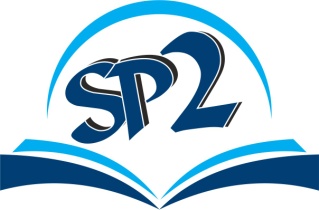 REGULAMIN MIĘDZYSZKOLNEGOKONKURSU RECYTATORSKIEGOpod hasłemW wychowywaniu dzieci pomagają też poeciOrganizator Konkursu:Szkoła Podstawowa nr 2im. Ewarysta Estkowskiego
ul Wrocławska 51 63-400 Ostrów WielkopolskiTel. 62 735 17 13Cele konkursu wspieranie rozwoju osobowości uczniów w zakresie kompetencji społecznych:- uwrażliwienie na zasady dobrego wychowania, jakie powinny obowiązywać we wzajemnych relacjach społecznych,-  promowanie pozytywnych postaw ( dobrych manier),- zachęcanie do przestrzegania norm społecznych i zasad kultury,zainteresowanie uczniów poezją, rozwijanie zdolności recytatorskich,zachęcanie do prezentacji na scenie,promowanie młodych talentów.Zasady uczestnictwaKonkurs jest adresowany do uczniów klas I- III szkół podstawowych.Uczestnik prezentuje dowolny utwór poetycki  związany tematycznie z dobrym wychowaniem, kulturą osobistą,  przestrzeganiem zasad savoir- vivre.Każda szkoła  zgłasza do konkursu trzech uczniów, po jednym uczniu z  poziomu klasy: pierwszej, drugiej i trzeciej.Zgłoszenia uczniów do konkursu prosimy wysłać drogą elektroniczną na adres  gimbus1@interia.pl w terminie do  19 listopada 2019 r. według załączonej karty zgłoszenia (załącznik nr 1).Zgłoszenie uczestnictwa w konkursie jest równoznaczne z akceptacją warunków zawartych w niniejszym regulaminie przez uczestników. Obowiązkiem rodzica lub prawnego opiekuna uczestnika konkursu jest wypełnienie formularza -Załącznik nr 2 Zgoda rodziców/opiekunów prawnych na przetwarzanie i publikację danych osobowych.Czas i miejsce konkursuKonkurs odbędzie się 26 listopada 2019r. o godz. 11.30 w Szkole Podstawowej nr 2 ul. Wrocławska 51, 63 – 400 Ostrów Wielkopolski. Przewidujemy, że konkurs potrwa do około godz. 14:00. Kryteria ocenyKomisja będzie zwracać szczególną uwagę na:dobór repertuaru,dykcję,interpretację utworu,bezbłędne pamięciowe opanowanie tekstu,skupienie się na słowie, nie na nadmiernym ruchu scenicznym,oryginalność występu recytatora (odczucia i wrażenia słuchaczy).Prezentacje recytatorskie nie mogą być wzbogacone o środki teatralne (ruch, rekwizyty, podkład muzyczny). Jury/nagrodyUczestników konkursu ocenia jury powołane przez organizatora.Jury przyznaje 3 nagrody laureatom  na poziomach oraz wyróżnienia.Jury zastrzega sobie prawo do innego podziału nagród.Werdykt jury jest ostateczny i niepodważalny.Laureaci otrzymają nagrody oraz pamiątkowe dyplomy.Pozostałym uczestnikom konkursu zostaną wręczone dyplomy - podziękowania.Wyniki konkursu zostaną ogłoszone w dniu konkursu.SERDECZNIE ZAPRASZAMY DO UDZIAŁU W KONKURSIEOrganizatorzy konkursu:   Ewa Skrzypniak, Anna PiecKontakt do organizatora:Ewa Skrzypniak tel. 509 194 759